โรงเรียนสาธิตมหาวิทยาลัยราชภัฎสวนสุนันทา(ประถม)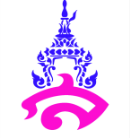 กลุ่มสาระการเรียนรู้ศิลปะ วิชานาฏศิลป์ไทยชื่อ......................................................นามสกุล........................................................................ชั้นป.6/............เลขที่...........วันที่..........................อาจารย์ผู้สอน...............................................ใบงานที่ 3 รำวงมาตรฐานเรื่อง รำวงมาตรฐานเพลงหญิงไทยใจงามตอนที่ 1 ให้นักเรียนทำเครื่องหมาย x ทับตัวอักษรหน้าข้อความที่ถูกต้อง1. ผู้แต่งทำนองเพลงหญิงไทยใจงาม คือใคร 	ก.  ครูเอื้อ  สุนทรสนาน  			ข.  อาจารย์มนตรี  ตราโมท	ค.  กรมศิลปากร				ง.  ท่านผู้หญิงละเอียดพิบูลสงคราม2. ผู้ที่แต่งคำร้องเพลงหญิงไทยใจงามคือใคร	ก.  กรมประชาสัมพันธ์				ข.  คุณครูลมุลยมะคุปต์	ค.  กรมศิลปากร				ง.  ท่านผู้หญิงละเอียด  พิบูลสงคราม 3. รำวงมาตรฐานมีทั้งหมดกี่เพลงและกี่ท่าก.  14 เพลง 12 ท่า 	  ข.  10 เพลง 14 ท่า	    ค.  12 เพลง 14ท่า     ง.  14 เพลง 10 ท่า4. เพลงใด  ไม่ใช่ รำวงมาตรฐาน	ก. เพลงกรุงศรีอยุธยา				ข. เพลงงามแสงเดือน	ค. เพลงรำมาสิมารำ				ง. เพลงคืนเดือนหงาย5.  การแสดงรำวงมาตรฐานเป็นการแสดงแบบใดก.  การรำเดี่ยว	         ข.  การรำคู่ ชาย หญิง      ค.  การรำแบบต่อสู้       ง.  การรำคู่ ชาย ชาย6.  การแสดงรำวงมาตรฐานมีการแต่งกายกี่แบบก.  1 แบบ		  ข.  2  แบบ		     ค.  3 แบบ		       ง.  4  แบบ7.  ข้อใดเป็นการแต่งกายแบบ “ชาวบ้าน”	ก.  ผู้ชายใส่เสื้อแขนสั้นนุ่งโจงกระเบน		ข.  ผู้หญิงใส่เสื้อแขนกระบอกนุ่งผ้าถุง	ค.  ผู้ชายใส่สูทผูกไทด์นุ่งกางเกงขายาว	ง.  ผู้หญิงใส่เสื้อลูกไม้นุ่งโจงกระเบน8. ข้อใดเป็นการแต่งกายแบบ “รัชกาลที่ 5”ก.  ผู้ชายใส่เสื้อแขนสั้นนุ่งโจงกระเบน		ข.  ผู้หญิงใส่เสื้อแขนกระบอกนุ่งผ้าถุง	ค.  ผู้ชายใส่สูทผูกไทด์นุ่งกางเกงขายาว	ง.  ผู้หญิงใส่เสื้อลูกไม้นุ่งโจงกระเบน9.  เนื้อหาของเพลงรำวงมาตรฐานมีลักษณะตรงกับข้อใด	ก.  ปลุกใจรักชาติ				ข.  ตัดพ้อต่อว่า	ค.  เกี้ยวพาราสี				ง.  เยาะเย้ย10.  ข้อใดคือรูปแบบของการแสดงรำวงมาตรฐาน	ก.  แบบสีเหลี่ยม				ข.  แบบวงรี	ค.  แบบแถวตอนลึก				ง.  แบบวงกลมตอนที่ 2 ให้นักเรียนจับคู่ตังอักษรทางขวามือ มาใส่หน้าข้อความทางซ้ายมือให้ถูกต้อง...............1. เพลงงามแสงเดือน			ก. ท่าช้างประสานงาและจันทร์ทรงกลดแปลง...............2. เพลงชาวไทย			ข. ท่ารำยั่ว...............3. เพลงรำมาซิมารำ			ค. ท่าชักแป้งผัดหน้า...............4. เพลงคืนเดือนหงาย		ง. ท่าสอดสร้อยมาลาแปลง...............5. เพลงดวงจันทร์วันเพ็ญ		จ. ท่าสอดสร้อยมาลา...............6. เพลงดอกไม้ของชาติ		ฉ. ท่ารำส่าย...............7. เพลงหญิงไทยใจงาม		ช. ท่าชะนีร่ายไม้และท่าจ่อเพลิงกาฬ...............8. เพลงดวงจันทร์ขวัญฟ้า		ซ. ท่าแขกเต้าเข้ารังและผาลาเพียงไหล่...............9. เพลงยอดชายใจหาญ		ณ. ท่าขัดจางนางและจันทร์ทรงกลด ท่าล่อแก้วขอแก้ว...............10. เพลงบูชานักรบ			ญ. ท่าพรหมสี่หน้าและท่ายูงฟ้อนหางตอนที่ 3 จงเติมข้อความในช่องว่างให้ถูกต้อง1.  รำวงมาตรฐานมีวิวัฒนาการมาจาก...............................................................................................................2.  เครื่องดนตรีที่ใช้ในการแสดงรำวงมาตรฐานประกอบด้วย.............................................................................3.  ก่อนที่จะเริ่มรำชายและหญิงจะต้อง..............................................................................................................4.  รำวงมาตรฐานเกิดขึ้นในสมัย.........................................................................................................................5.  รำวงมาตรฐานมีท่าทางประกอบที่นำมาจาก.................................................................................................โรงเรียนสาธิตมหาวิทยาลัยราชภัฎสวนสุนันทา(ประถม)กลุ่มสาระการเรียนรู้ศิลปะ วิชานาฏศิลป์ไทยชื่อ......................................................นามสกุล........................................................................ชั้นป.5/............เลขที่...........วันที่..........................อาจารย์ผู้สอน...............................................ใบงานที่ 3 รำวงมาตรฐานเรื่อง รำวงมาตรฐานเพลงชาวไทย